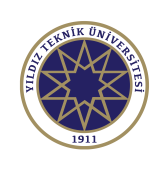 Öğrenci Dekanlığı (ODEK)PDB Memnuniyet AnketiPDB MEMNUNİYET ANKETİDeğerli Öğrencimiz; Sunulan hizmetlerin daha iyi ve kaliteli olabilmesi, ihtiyaçlarınıza daha doğru çözümler üretebilmemiz ve sizlere verilen hizmeti geliştirebilmek amacı ile aşağıdaki soruları cevaplamanızı rica eder, teşekkür ederiz.Genel BilgilerAdı-Soyadı………………………………………………………………………..CinsiyetiKadınErkekBölümü………………………………………………………………………..SınıfıHazırlık		I.Sınıf		2.Sınıf		3.Sınıf		4.Sınıf		Lisanüstü	DiğerSorularSizden aşağıda verilen ifadeleri 1 ile 3 arasında puanlamanız istenmektedir. Memnuniyetinizi ifade ederken "memnunsanız" 3'ü, "kararsızsanız" 2'yi, "memnun değilseniz" 1'i işaretleyin.2.1- Psikolojik Danışma Biriminin duyuru ve ilanlar ile ilgili bilgilendirmelerini yeterli buluyorum.1		2		32.2- Psikolojik Danışma Biriminden hizmet almak için yapılan yüz yüze başvuru süreçlerinden memnunum.1		2		32.3- Psikolojik Danışma Biriminden hizmet almak için yapılan çevrimiçi başvuru süreçlerinden memnunum.1		2		32.4- Psikolojik Danışma Birimine başvurum kabul edildikten sonra psikolojik destek sürecimin sonuna kadar olan randevu ve sekreterya işlemlerinden memnunum.1		2		32.5- Psikolojik Danışma Biriminden sürecimin başlatılmasından sonra sürecimin sonuna kadar destek aldığım uzmandan memnunum.1		2		32.6- Psikolojik Danışma Birimine başvurduğum sorunum ile ilgili etkin çözüm üretildiğini düşünüyorum.1		2		32.7- Üniversitemizin diğer öğrencilerine Psikolojik Danışma Biriminden destek almalarını önerebilirim.1		2		3Sizlere daha iyi hizmet verebilmek adına (varsa) öneri ve taleplerinizi yazınız………………………………………………………………………………………………………………………………………………………………………………………………………………………………………………………………………………………………………………..Form No: FR-1347;Revizyon Tarihi: 20.02.2018; Revizyon No:00